PREBERI – OPAZUJ – REŠI: MARKUZOVA DOMAČIJA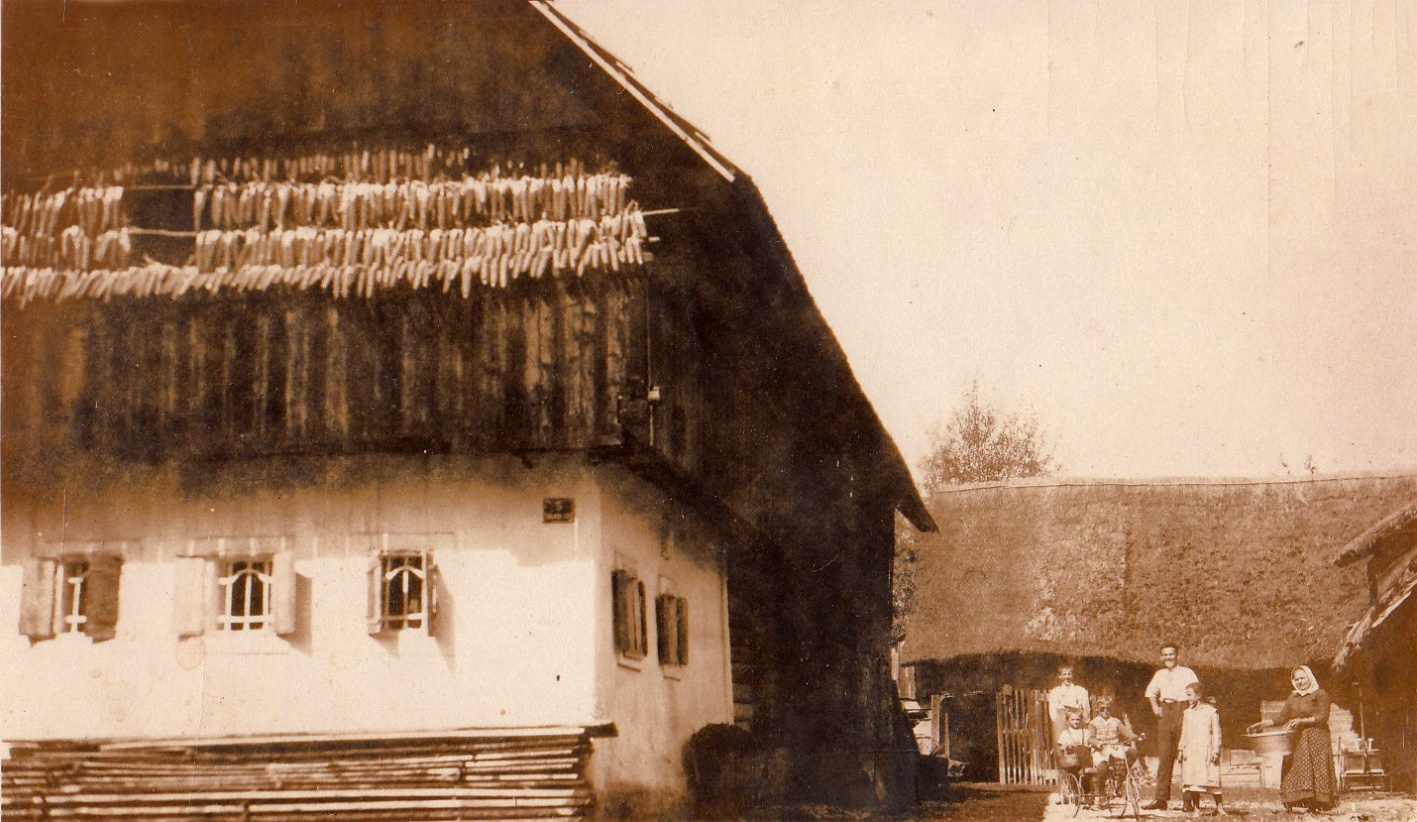 Na sliki je Markuzova domačija v Študi v Domžalah pred približno sto leti. Stara je več kot 400 let. Prebivalci te domačije so imeli v zadnjih 300 letih tri priimke: Lastovc, Osolin in Kos. Preživljali so se s kmetijstvom. Vir: Š. Prajs, G. Zore: Zgodbe iz Markuzove domačije v Študi v Domžalah, OŠ Rodica, 2020, povzetek http://sola-rodica.splet.arnes.si/2020/03/20/zgodbe-iz-markuzove-domacije-v-studi-v-domzalah/…………………………………………………………………………………………………………………………………………………………………………….1 – Kmečka hiša ima … (velika/srednja/majhna) okna. 2 – Gospodarsko poslopje (zadaj) je krito s/z (slamo/opeko). 3 – V drvarnici hranijo …4 – Stanovanjska hiša (levo) je krita s/z (slamo/opeko). 5 – Ta domačija se nahaja v delu Domžal, ki se imenuje …6 – Nad okni je lesen balkon ali gank, na katerem se suši … 7 – Na sliki je pet …8 – Na oknih so železne 8 ko… 12 … 9 – Prostor, kjer shranjujejo drva, se imenuje … 10 – Pred sprednjimi okni imajo zložene … 11 – Šest oseb stoji sredi … 13 – Mama (na desni) v rokah drži lesen … 14 – Na sliki je Markuzova …15 – Domačija je stara več kot … let.16 – Dejavnost, od katere so živeli, je bila … 17 – Pred 300 leti so se pisali …                                                                              Pripravila: Vilma Vrtačnik Merčun					1 M2   A3  R4   K5  U6   Z7   O8   VANE9   A10 D11   O12  M13    A14    Č 15   I16   J17  A